27.05.2020г.  Преподаватель:  Горшкова Ольга Петровна.        Занятие  по дисциплине  УП.01. ( Учебная практика по ПМ 01.01. Выполнение штукатурных работ)  группы 25 профессии 08.01.08. Мастер отделочных строительных работ  в рамках  программы дистанционного обучения.             Добрый  день, уважаемые  студенты  группы  25!                    Вашему вниманию предлагается  дистанционный  урок  по дисциплине  УП.01.  Выполнение штукатурных работ.  Продолжительность  занятия – 6 часов.Сегодня  мы с вами  занимаемся  изучением  темы №33 ---Выполнение  крепления  ГКЛ к стеновому и потолочному каркасам.         Вопросы, которые предстоит разобрать на нашем занятии:Инструменты и инвентарь для выполнения  крепления ГКЛ.Разновидности ГКЛ, параметры, назначение.Виды крепёжных элементов для ГКЛ.Технология крепления ГКЛ. Прокладка коммуникаций.Тепло/звукоизоляция.Для освоения данной темы необходимо выполнить следующее:1. Изучить теоретическую часть материала.2.Составить конспект.3.Посмотреть видеоматериалы (по ссылкам в конце лекционного материала).4.Ответить на контрольные вопросы.5.Выполнить домашнее задание.              Материал для изучения и конспектированияКрепление к каркасуТак как при наклеивании гипсокартона на стену никакого крепежа не нужно, то речь пойдет о каркасе и в основном о металлическом. Правила крепления к деревянному такие же, просто используются саморезы для дерева.Размеры ГКЛ и назначениеНесколько слов о том, каких размеров бывают листы и как класть гипсокартон на стены. Стандартные размеры такие: ширина всегда 1,2 м, высота бывает 2,5 и 3 метра. Иногда есть «нестандарт» меньшей длинны: с небольшими работать проще, но получается больше швов, которые потом приходится заделывать. Толщина ГКЛ:12,5 мм — универсальный материал для стен и потолка;6 мм и 9 мм — для криволинейных поверхностей.Часто говорят, что 9 мм листы — потолочные. Но у производителей таких рекомендаций нет. Любой из заводов-изготовителей позиционирует тонкие листы, как те, что используются для отделки изогнутых поверхностей.По длинным краям листа сделаны скосы. Они нужны для того, чтобы стык можно было проклеить армирующей лентой и заделать шпаклевкой. Именно та сторона, где есть скос является лицевой. Ее разворачивают внутрь помещения.  Лист гипсокартона:  составляющие и их названия: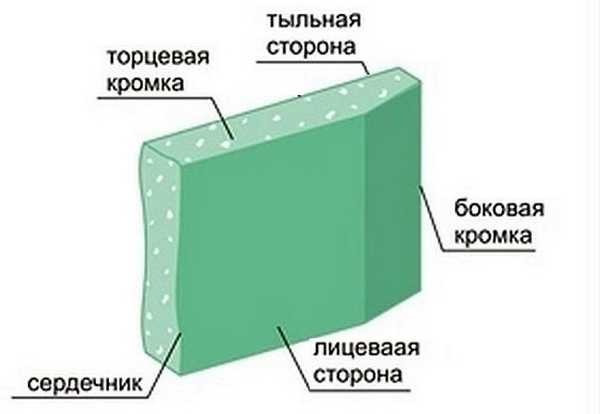 Как стыковатьЕсли необходимо стыковать листы по высоте, располагайте стыки так, чтобы не получалась длинная продольная линия. Говорят, что листы укладывают вразбежку или со сдвигом. При этом желательно, чтобы смещение было не менее 40-60 см. Длинные стыки — самые вероятные места появления трещин. Сдвигая шов, вы практически со 100% вероятностью от трещин избавитесь (пример укладки листов смотрите на рисунке).Если стена обшивается двумя слоями гипсоартона, то сдвигаются еще и вертикальные швы. Лист, находящийся сверху, должен быть установлен так, чтобы стык нижнего приходился на его середину (сдвиг на половину ширины — 60 см).
Правила укладки листов гипсокартона
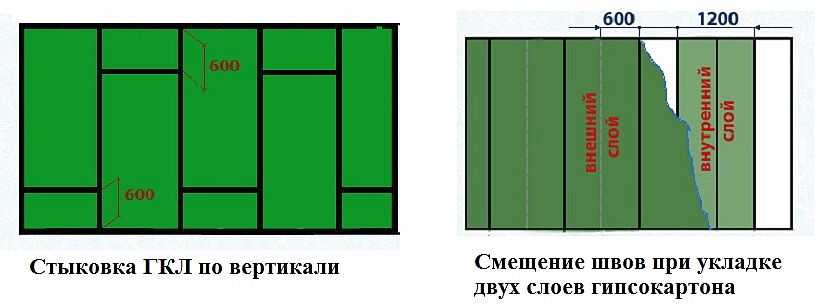 Чем крепить и с каким шагомПри установке лист прижимают к каркасу и закрепляют при помощи шуруповерта и специальных саморезов с плоскими головками. Если каркас собран из металла, берут саморезы TN25 (3,5х25 мм). В магазинах их так и называют «для гипсокартона». Длина — 25 мм, цвет — черный (чаще ломаются) или белый. Для каркаса из дерева подбирают близкие по размеру с самой плоской головкой: меньше будет шпаклевки.Важно при монтаже крепеж закрутить на нужную глубину: шляпка должна быть утоплена в лист, но при этом картон не должен порваться. Также необходимо чтобы устанавливался саморез строго перпендикулярно к плоскости листа: так меньше шансов повредить слой картона, который в этой конструкции отвечает за жесткость.   Как правильно крепить ГКЛ
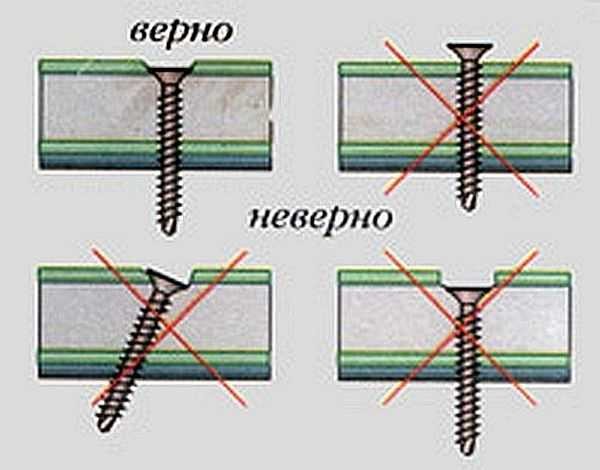 О том, как можно упростить работу и сделать так, чтобы саморез уходил на нужную глубину, смотрите видео.(по ссылкам в конце материала).При сборке каркаса на сплошной стене расстояние между стойками должно быть не более 60 см. Тогда получается, что каждый лист крепится к трем вертикальным профилям: два по краям и один в середине. При этом край листа приходится на середину профиля.
Два листа стыкуются точно посередине профиля
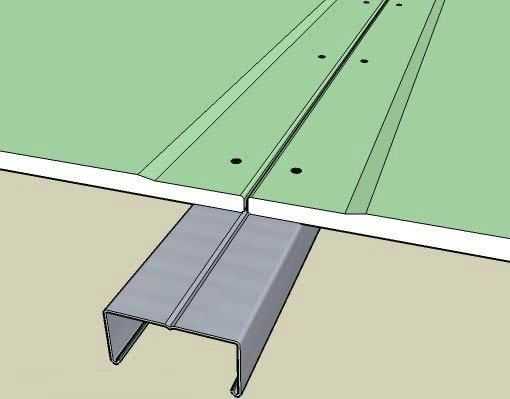 Отступив от края 10-12 мм, вкручивают саморезы. Их можно ставить, как на рисунке выше один напротив другого, а можно — со смещением, как на рисунке ниже. Шаг установки — 250-300 мм. Крепятся по периметру и по среднему профилю.
Где, как и с каким шагом устанавливать саморезы на гипсокартоне
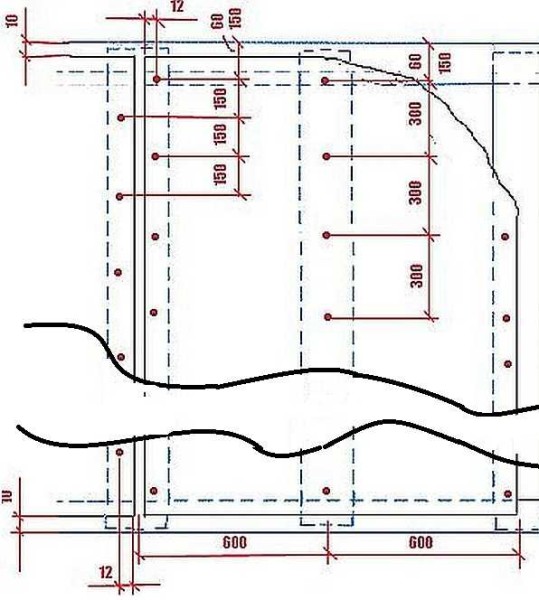 Еще один важный момент: выкраивая листы, учтите, что высота его должна быть на 10-12 мм короче, чем высота от пола до потолка. Это необходимо на случай усадки: чтобы у стены или перегородки была возможность компенсировать изменение высоты без трещин (особенно актуально для деревянных и панельных домов).Это, пожалуй, все основные моменты работы с гипсокартоном (без учета особенностей монтажа профилей).Если лазерного уровня нет, придется использовать обычный строительный (хорошего качества) и отвес. Сначала размечаете линию на полу — это легче всего. Затем, при помощи уровня, переносите ее на стены. Если обе линии на стенах вертикальны, соединяющая их прямая должна находится строго над линией на полу. Так это или нет, можно проверить при помощи отвеса, опустив его с отметки на потолке до линии пола.Необходимо добиться идеального совпадения — от этого зависит качество всех работ
Прокладка коммуникацийПосле установки всех поперечин, можно приступать к прокладке коммуникаций и электропроводки. Желательно все электрические провода монтировать в гофрорукаве. Если перегородку ставите в деревянном доме или на деревянный каркас, он обязательно должен быть металлическим. В домах из негорючих материалов, в стенах из гипсокартона на каркасе из оцинкованной стали, допускается использование пластиковых гофрорукавов из негорючего сырья (есть пометка «НГ»).Обшивка гипсокартоном и тепло/звукоизоляцияПосле прокладки коммуникаций приступают к монтажу гипсокартонных листов. Их монтируют также, как и при обшивке. Обшивка стены из гипсокартона своими руками начинается с одной стороны. Затем, с другой стороны между профилями (брусками) каркаса устанавливают утеплитель и/или звукоизолятор. После его монтажа зашивают стену ГКЛ с другой стороны.Минеральные ваты. Это стекловата, шлаковата или каменная вата (лучше — базальтовая). Самые экологически чистые — без формальдегида — бзальтовые маты. С ними работать проще, чем со стекловатой — не нужны средства защиты кожи и дыхательных путей, они меньше боятся влаги, чем шлаковата, легко режутся и хорошо держатся враспор, без дополнительного крепежа из-за высокой плотности. Их минус — высокая цена. Самый дешевый из этих утеплителей — шлаковата, средний по цене — стекловата, а каменная — самая дорогая.
Плиты базальтовой минеральной ваты легко укладываются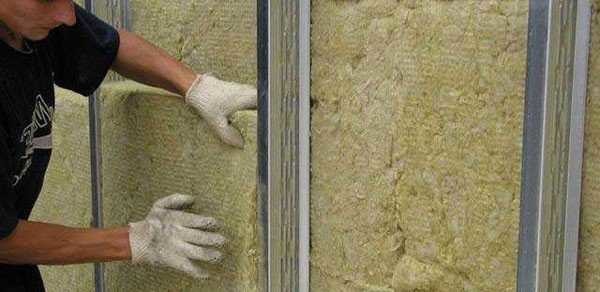 Пенопласт. Для получения хороших характеристик по звуко- и тепло- изоляции достаточно слоя в 5-7 см (плотность от 35 кг/м3). Он дешев, легко монтируется, отлично сохраняет тепло и плохо проводит звуки. Недостатком считается то, что его любят грызуны и при горении он выделяет токсичные вещества.Пенополистирол. Один из видов пенопласта. Отличается закрытой формой ячеек, благодаря чему имеет еще лучшие характеристики: он более плотный, имеет отличные теплоизолирующие свойства и хорошо гасит звуки, его не любят грызуны, на нем не развиваются грибки. Режется ножовкой, устанавливаться может враспор. Горение не поддерживает. Минус — высокая цена.В принципе, возможно использование других утеплителей, но перечисленные — наиболее популярные.Как резать гипсокартонДелая стены из гипсокартона своими руками, вам придется кроить листы: далеко не всегда они становятся целиком. Для этого нужен будет только острый канцелярский нож (для бумаги), длинный ровный предмет — линейка, доска, брус, уровень, правило и т.п. И деревянный брусок длиной пару метров, но он не обязателен, просто с ним проще. Вот и все. Электролобзик может понадобится, при вырезании изогнутых линий, но будет очень много пыли.Последовательность действий такая:проводим карандашом на лицевой стороне линию, по которой нужно отрезать гипсокартон;прикладываем по линии линейку (брусок, доску) и разрезаем картон канцелярским ножом;под линию разреза подкладываем брусок;по более короткой стороне постукиваем ладонью, из-за чего гипс ломается по линии разреза;ломаем лист по всей длине реза;загибаем отломанный кусок, разрезаем оставшийся целым картон.Все действительно очень просто. Основная задача: правильно разметить. Дальше проблем не бывает (если только лист не битый).Технология монтажа гипсокартона: способы, секреты, инструкция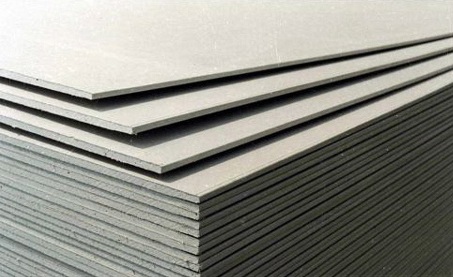 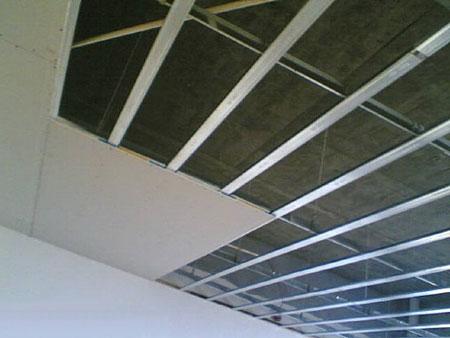 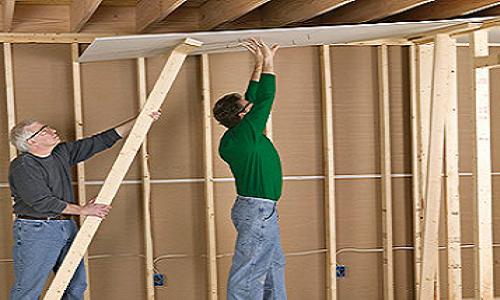 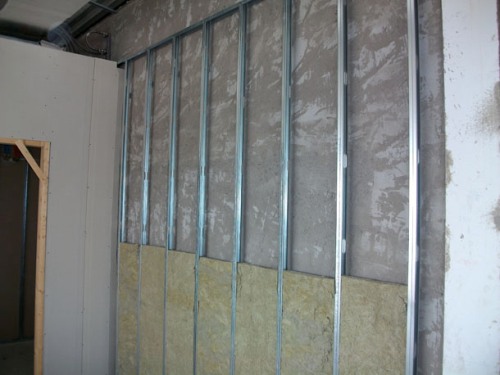 Крепление гипсокартона на каркасеЦельные листы гипсокартона (ГКЛ) крепятся перпендикулярно длинным направляющим профилям.Стыкование листов осуществляется на середине профиля. Чтобы закрепить ГКЛ на профиле качественно, лучше выполнять эту работу вдвоем. Листы соединяются с профилем саморезами, при этом шурупы нужно немного «утопить» в ГКЛ – буквально на 2-3 мм. Промежуток между креплениями составляет примерно 25-30 см, а от углов гипсокартона – 3-4 см.Также должен соблюдаться отступ от края ГКЛ до места вворачивания саморезов – 1-1,5 см. Запрещается образование сколов края листа. Если это все же произошло, саморез извлекается и рядом (через 3-4 см от места скола) вворачивается новый.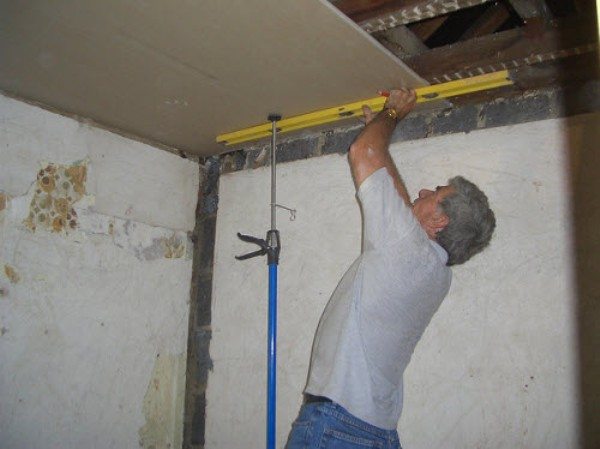 Крепление гипсокартона к профильной системе Технология монтажа гипсокартона на потолок имеет ряд особенностей:в углах комнаты расположен узкий профиль, что усложняет крепление ГКЛ, это нужно учитывать при монтаже; есть простое правило: потолок из гипсокартона тем красивее, чем меньше в нем стыков;при вворачивании саморезов в гипсокартон нужно следить за тем, чтобы глубина «утопления» была максимально одинаковой по всей поверхности потолка – это сделает последующие малярные работы более качественными;гипсокартонная конструкция в комнате должна состоять из материала одного производителя (например, «Кнауф»), в противном случае возможны перепады высоты в местах стыкования.Технология резки гипсокартонных листов.Разметка гипсокартонных листов должна осуществляться правилом из алюминия, предварительно очищенным от загрязнений. Если инструмента нет, подойдет ровная рейка.На лист наносится разметка, по которой будет происходить резка.На глубину 2-4 мм по правилу (или рейке) острым строительным ножом производится надрез. Линия должна быть ровной, непрерывной.Лист гипсокартона помещается линией надреза к краю стола и осторожным, но уверенным движением ломается. Если надрез был сделан правильно, ГКЛ сломается ровно.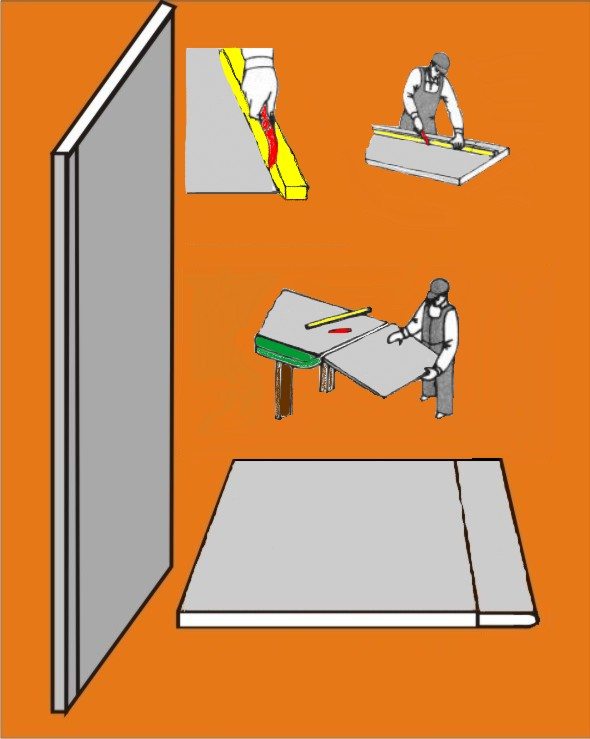 Инструкция по резке гипсокартонаКартон с обратной стороны листа срезается строительным ножом.Края среза выравниваются рубанком или наждачной бумагой № 4 или 6.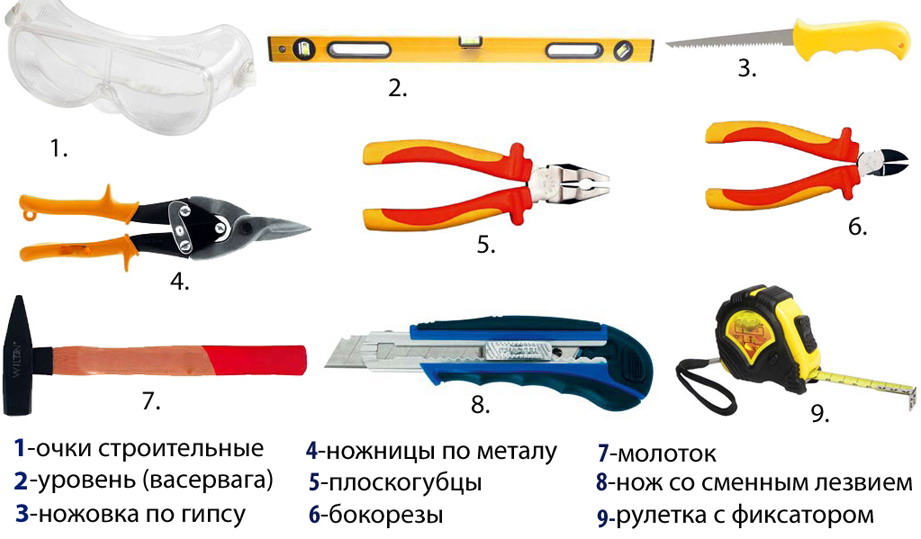 Конец формы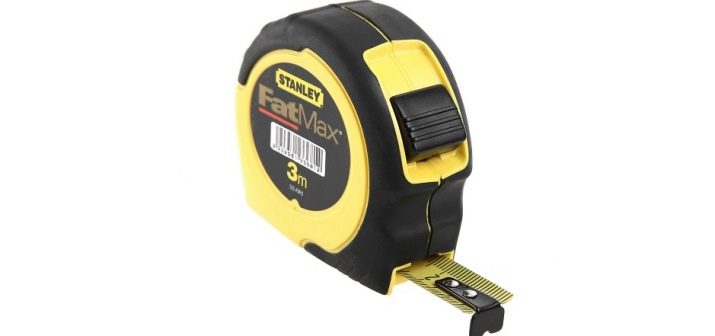 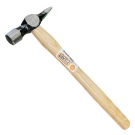 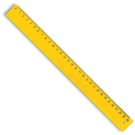 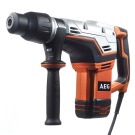 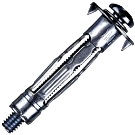 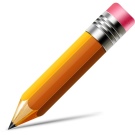 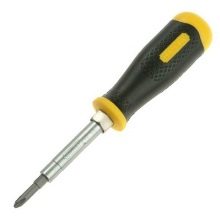 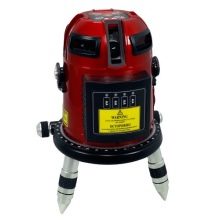 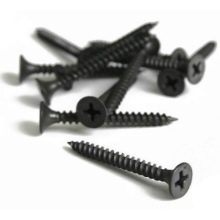 Крепление ГКЛ к металлическому каркасу  Крепление гипсокартона к профилю: какие саморезы использоватьВиды крепления гипсокартонаКрепеж для гипсокартонаГипсокартон — универсальный строительный материал, какой применяют для отделки и выравнивания стен и потолков, для создания различных конструкций: многоуровневых потолков, арок, сводов, полок, ниш и других элементов интерьера. С материалом легко работать, главное — правильно выбрать марку ГКЛ, необходимый вид и размер саморезов под гипсокартон. какие потом будут применены для монтажа.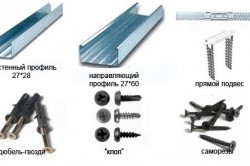 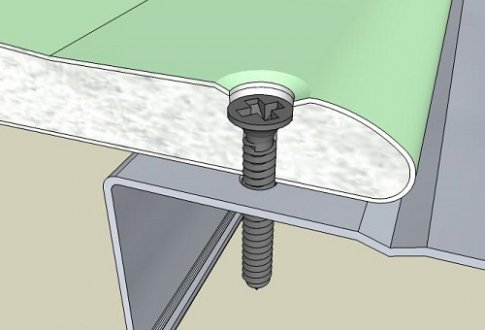 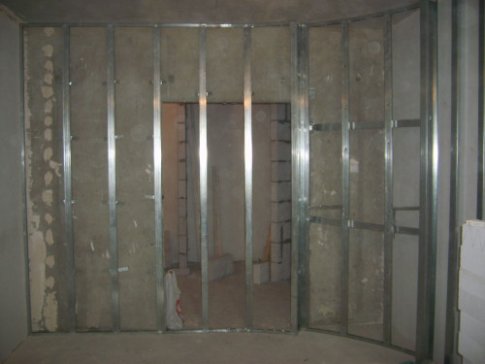 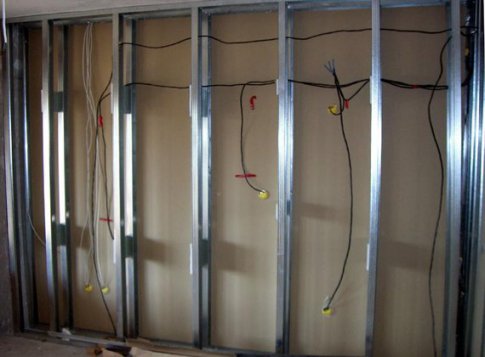 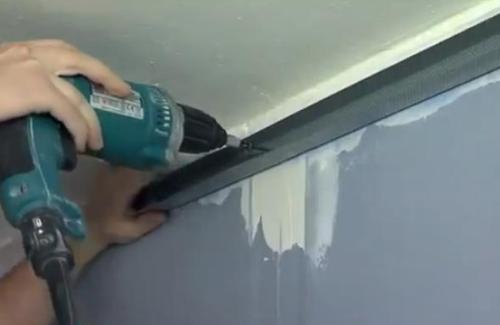 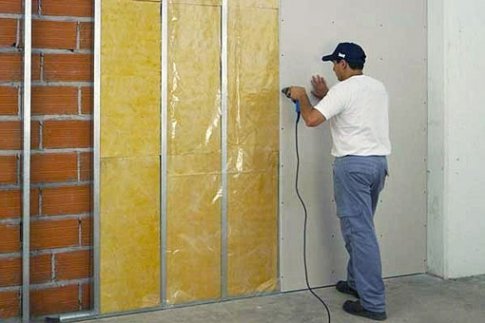 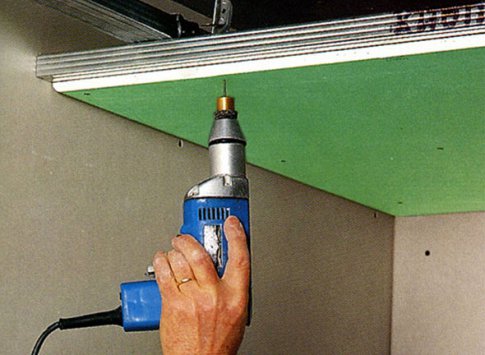 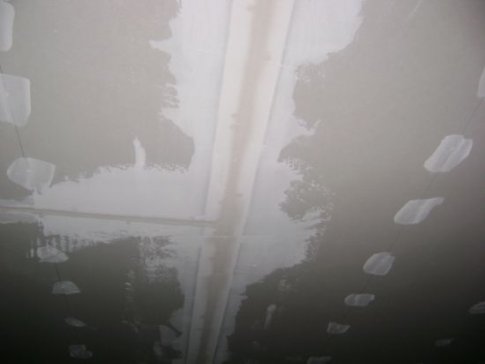 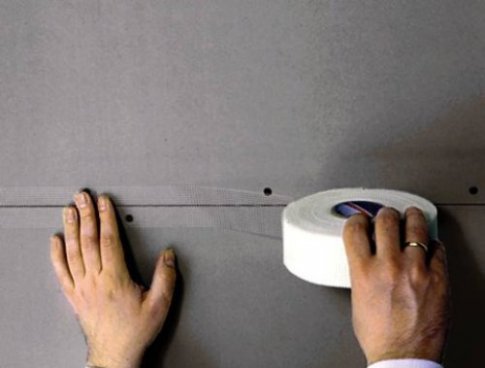 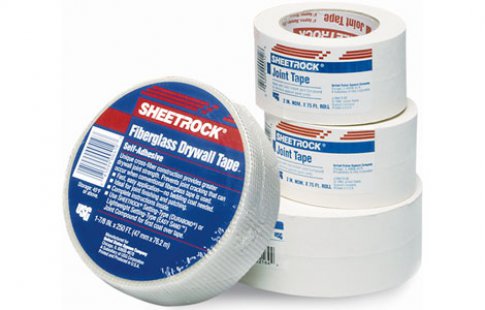 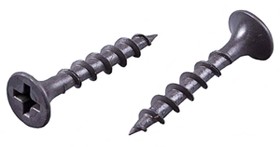 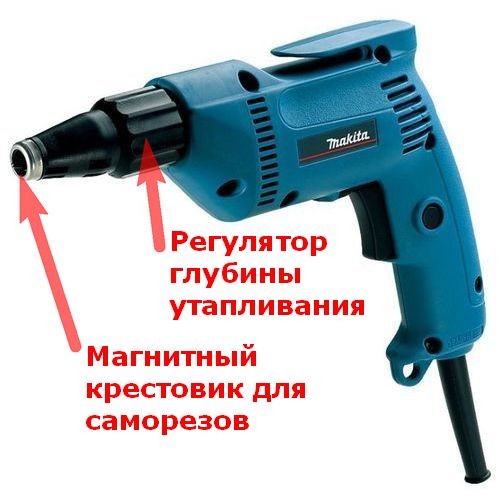 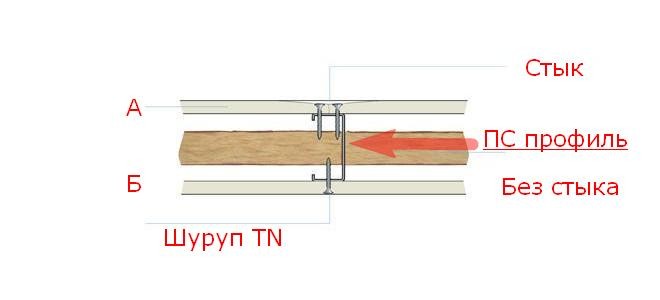 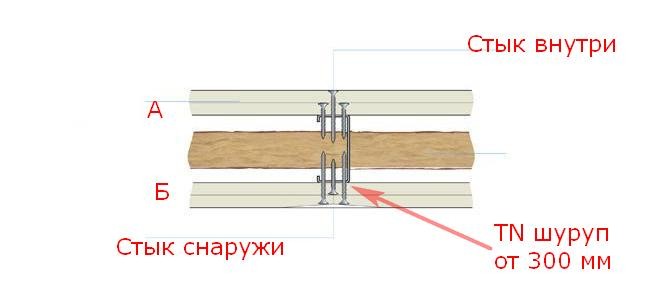 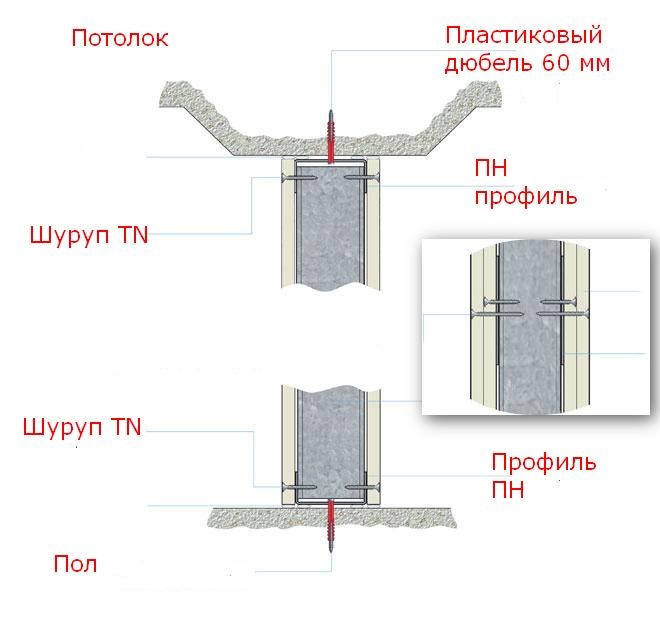 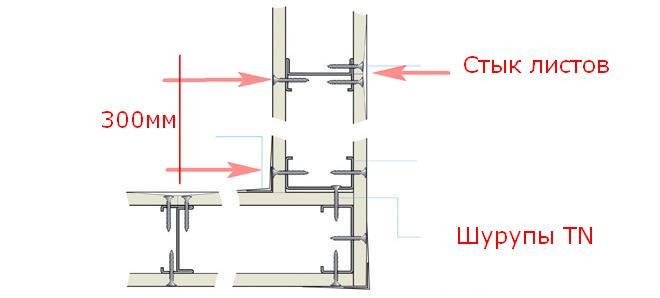 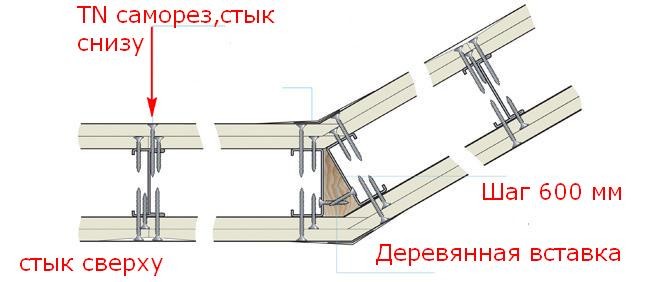 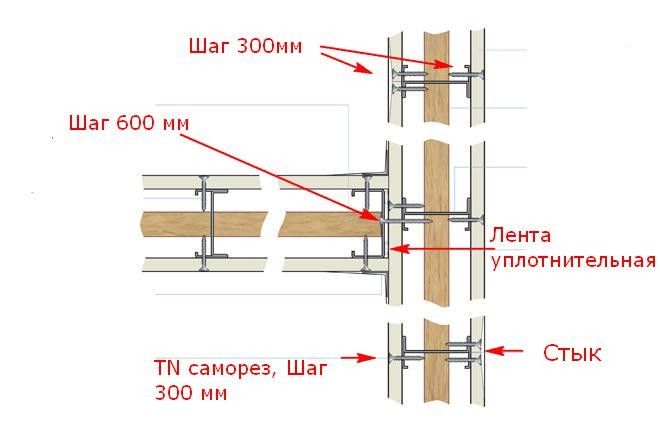 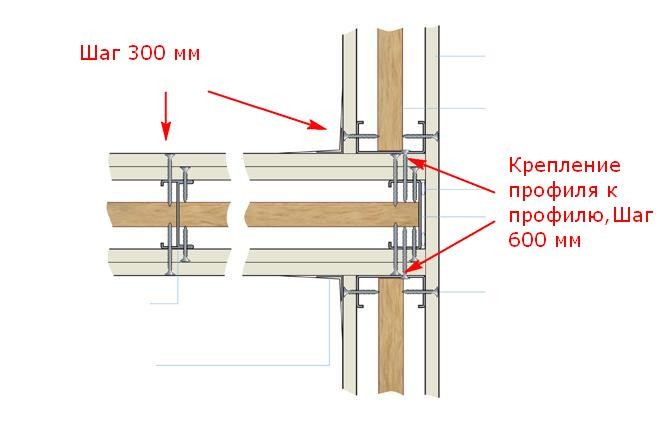 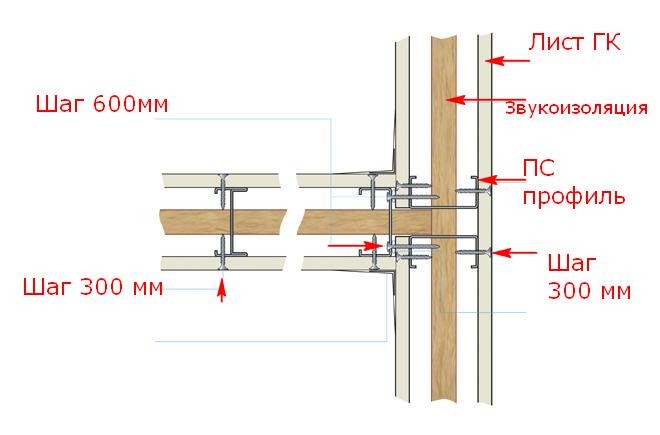                  Видеоматериалы по теме занятия:	https://ok.ru/video/757849261501https://www.youtube.com/watch?time_continue=3&v=nTDD_LLhezw&feature=emb_logohttps://www.youtube.com/watch?time_continue=3&v=ro8t4J210EE&feature=emb_logohttps://www.youtube.com/watch?time_continue=158&v=nTDD_LLhezw&feature=emb_logohttps://yandex.ru/efir?stream_id=4a1adcb5cd3b30b3848b5e9c3bc9410ahttps://vk.com/video-127591152_456239254https://www.youtube.com/watch?time_continue=4&v=Foq_qBXkllI&feature=emb_logohttps://www.youtube.com/watch?v=y5CMC4RRhyohttps://www.youtube.com/watch?v=IykNrp2OdYw&feature=emb_logo                              Контрольные вопросыНазовите стандартные размеры ГКЛ.Какова структура ГКЛ?Вертикально или горизонтально крепится ГКЛ на стены?Какой шаг (расстояние) между саморезами при креплении ГКЛ на потолке и стенах?На каком расстоянии от края ГКЛ можно устанавливать саморез?Какие материалы используются для тепло/звукоизоляции при обшивке ГКЛ?Перечислите основные виды ГКЛ (по специальным свойствам).                            Домашнее задание                 Изучить предложенный материал, просмотреть видеоматериалы по теме занятия (по ссылкам в конце лекционного материала), составить конспект, ответить на контрольные вопросы. Выполненную работу необходимо сфотографировать и выслать на электронную почту:  olganikipel@mail.ru  или на WhatsApp ( 8-909-45-24-126.)                           Желаю вам успехов!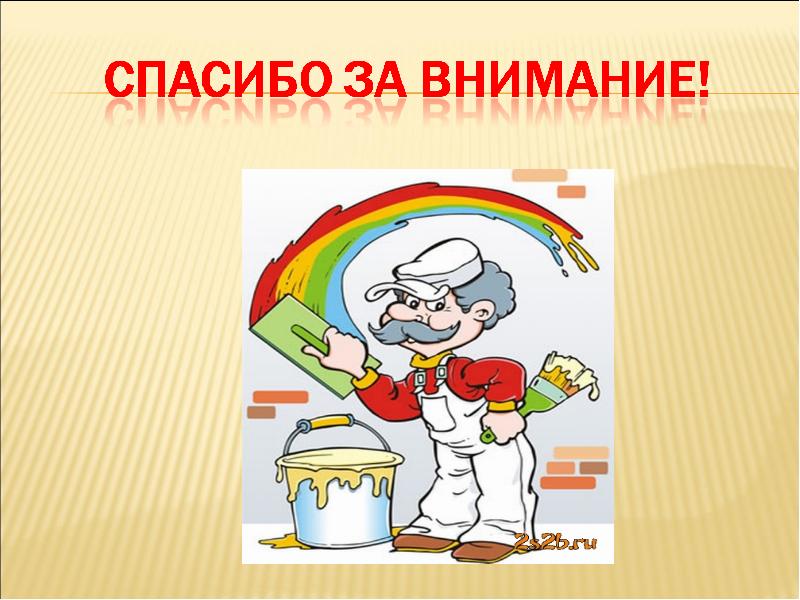 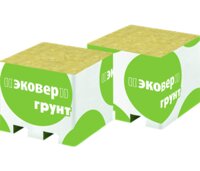 Эковер кубик минеральной ваты 75*75*65 без отверстия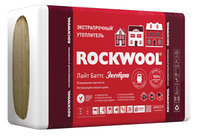 Rockwool Минеральная вата (утеплитель) Роквул Лайт Баттс Экстра 50мм базальтовая каменная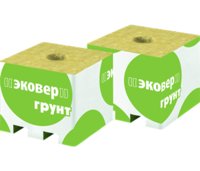 Эковер кубик минеральной ваты 75х75х65 с отверстием